宜蘭園區創業點子團隊選拔活動【第一屆】宜蘭園區創業點子團隊選拔活動【蘭科新樂園 搖滾創業夢】 ROCKING YOUR DREAM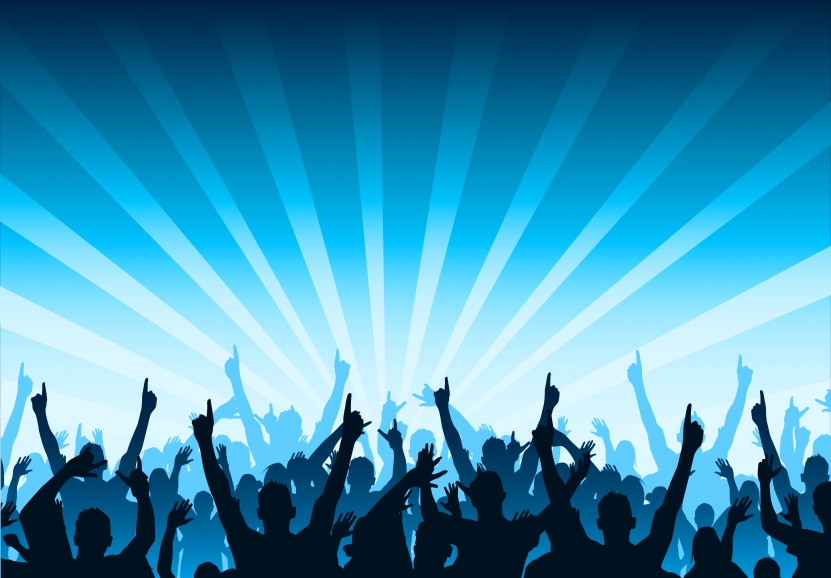 指導單位：國家科學委員會主辦單位：工業技術研究院協辦單位：科學工業園區管理局、宜蘭縣政府、宜蘭大學、中央大學、中華民國創業投資商業同業公會活動緣起宜蘭第一座科學園區即將完工，透過創新型產業(雲端應用、網路、軟體..等)公司的進駐，將帶動宜蘭地區科技產業的發展以及傳統產業維新的契機，促進宜蘭就業市場，並使宜蘭科學園區發展成為全台重要科技產業聚落之一。為加速宜蘭園區科技產業的生根以及群聚的形成，行政院國家科學委員會、宜蘭縣政府與科學工業園區管理局合作舉辦「第一屆宜蘭科學園區創業點子團隊選拔活動」。我們期待透過創業點子團隊選拔活動，能吸引並找出傑出的創業團隊，成為宜蘭科學園區的種子廠商、吸引全國優秀人才及宜蘭在外子弟前往宜蘭園區創業。前六名入選團隊，主辦單位將免費提供工作場地、專家進行創業輔導、以及協助取得創投、投資者的創業資金，協助創業團隊成功的在宜蘭科學園區長期發展。宜蘭園區將積極打造區域創新群聚，引領台灣產業/科技/區域發展，使宜蘭園區成為創新轉型示範基地，並達成以下的任務：1. 打造區域卓越群聚(Regional clusters of excellent)，鼓勵區域創新及促進宜蘭經濟發展。2. 營造開放創新(Open Innovation)環境與文化，成為園區創新轉型示範基地。3. 支持創新型中小企業(Innovative SMEs supporting )將點子轉化為成功商業機會，提高企業增長機會。產業領域雲端應用、網路、電子商務平台、社群網站。軟體、行動應用軟體apps、遊戲。數位內容、結合科技應用的文創等。生物科技與結合電子科技的醫療器材。農技等健康養生相關技術及產品。與宜蘭休閒、漁業、遊艇、觀光等產業之推廣結合之科技服務產業。老人照護相關科技應用。參賽資格設立未滿三年或尚處於技術研發階段之初創團隊。現有企業之研究發展部門。產學合作技術授權設立之新創團隊或企業單位。具有專利技術、發明或創意點子的創業個人或團隊。報名程序報名時間：即日起至102年4月12日止報名方式：請準備參選營運計畫書(備註：準備文件請以電腦繕打，並以A4規格依序裝訂整齊，申請資料概不退件。)將相關資料準備正本1份(請於封面註明為正本)，副本5份，分別膠裝後親送或掛號郵寄至「31040新竹縣竹東鎮中興路四段195號10館205室工業技術研究院產業經濟與趨勢研究中心王晨安收」。(以102年04月12日當日郵戳為憑) 聯絡人：王晨安TEL: (03)5918776 ；FAX: (03)5820084；howy_318@itri.org.tw曾雅羚TEL: (03)5914685 ；FAX: (03)5820084；milietseng@itri.org.tw5. 活動網址：工業技術研究院IEK產業情報網(http://ieknet.iek.org.tw/)活動流程（暫定）初審評選標準：共分2組進行審查，依公司成立與否分為菁英企業組及新創事業組菁英企業組在地結合性40%創新性(技術/服務) 30%可行性與市場性30%新創事業組在地結合性40%獨特性(創意) 30%可行性30%評選人：相關領域之學者專家、企業家、成功的創業家或企業之業務副總天使投資人創業投資經理人複選評選標準：創新商業模式之完整性40%核心技術(創意)30%在地結合性20%簡報技巧與臨場反應10%評選人：相關領域之學者專家、企業家、成功的創業家或企業之業務副總天使投資人宜蘭縣相關單位專家工研院專家創業投資經理人決賽評審標準：營運模式的可行性與發展性40%在地結合性40%現場人氣投票20%決賽當天分別選出2組之前3名，前3名將獲頒獎項，並與宜蘭園區代表及宜蘭縣政府代表簽署合作意向書。評選人：由國科會、創投業者、宜蘭縣政府、工研院等專家組成。獎勵方式菁英企業組及新創事業組之前3名分別可得獎狀各1張專案輔導並協助申請入駐宜蘭園區3. 第一年育成場地租金優惠4. 工研院IEK分析師免費諮詢，及重點技術與市場趨勢分析5. 免費參加台灣天使投資協會不定時舉辦之培訓課程及天使俱樂部活動6. 前3名將獲頒獎項，並與宜蘭園區代表及宜蘭縣政府代表簽署合作意向書。將由宜蘭園區代表及宜蘭縣政府代表，與兩組前三名團隊及企業進行簽署，以表達對於優質事業進駐宜蘭園區的全力支持。【附表一:封面】第一屆宜蘭園區創業點子團隊選拔活動參選營運計畫書     參賽編號 ：      【由工作小組填寫】      公司/團隊名稱 :                                       【附表二】基本資料表【附表三】營運計畫書內文:請依據下列重點說明(請採雙面列印，不超過20頁為限)創新與創意概述創業計畫(新創事業)之獨特創新及創意，是否有別樹一幟之競爭優勢或亮點。經營團隊執行力主要團隊成員背景、專長與特質組織架構及人員編制內部控制與管理團隊競爭優勢營運模式嚴謹度創業構想/事業簡介現行營運模式與經營策略未來營運策略規劃技術可行性產品或服務特色與利基技術創新性及研發規劃智慧財產權佈局狀況市場可行性(新創事業組免填)目標市場規模與趨勢目標客戶與競爭對手分析行銷策略規劃與執行概況目前銷售實績與未來潛力財務可行性(新創事業組免填)現行資本結構(含公司登記資本額、實收資本額、初期總投資金額、股權分配、是否有經營技術股)及未來規劃至少三年財務規劃商業化與事業化程度創業時程與執行概述創業/事業未來規劃與願景【附表四-新創事業組】切結書本團隊                            ，報名參選「第一屆宜蘭園區創業點子團隊選拔活動」，對下列項目已充份瞭解並遵守相關規範:獲獎團隊有配合接受相關後續追蹤、參與相關活動以及蒐編相關文宣品之義務。通過初審之團隊有配合接受相關諮詢、課程及深度輔導之義務。本團隊保證絕無侵犯他人專利、著作權等智慧財產權且填報及檢附資料正確無誤。若經查證有違反規定或不實陳述者，其獎狀應繳回並取消所獲得之獎勵，團隊成員需自負法律責任。此致新竹科學工業園區管理局工業技術研究院參選團隊名稱：______________________________________________團隊成員簽章：______________________________________________  中華民國 102年_____月_____日【附表五-菁英企業組】切結書本公司                            ，報名參選「第一屆宜蘭園區創業點子團隊選拔活動」，對下列項目已充份瞭解並遵守相關規範:獲獎企業有配合接受相關後續追蹤、參與相關活動以及蒐編相關文宣品之義務。通過初審之企業有配合接受相關諮詢、課程及深度輔導之義務。本企業絕無侵犯他人專利、著作權等智慧財產權且填報及檢附資料正確無誤。若經查證有違反規定或不實陳述者，其獎狀應繳回並取消所獲得之獎勵，企業需自負法律責任。此致新竹科學工業園區管理局工業技術研究院參選企業印鑑：____________________________________________企業負責人簽章：__________________________________________中華民國 102 年_____月_____日參賽團隊必備文件其他文件尚未成立公司行號者(新創事業組)封面(附表一)基本資料表(附表二)「營運計畫書」，請採雙面列印，不超過20頁為限，內容與附件請參照附表三。切結書一份(附表四)，請團隊成員須簽名或蓋章。以上資料電子檔光碟一份獲獎紀錄、專利、標準、認證、著作權、進駐育成中心文件..等相關證明文件影本已成立公司行號者(菁英企業組)封面(附表一)基本資料表(附表二)「營運計畫書」，請採雙面列印，不超過20頁為限，內容與附件請參照附表三。公司登記資料 (請至商業司網站http://gcis.nat.gov.tw/open_system.htm查詢列印)營利事業登記公文影本。成立於100年度之參賽企業，請檢附自營業日起之營利事業所得稅結算申報書及101年度1-4月401報表影本；成立於101年度之參賽企業，請檢附自營業日起之401報表影本(以上包含資產負債表及損益表)。切結書一份(附表五)，請蓋公司大小章。以上資料電子檔光碟一份。獲獎紀錄、專利、標準、認證、著作權、進駐育成中心文件..等相關證明文件影本活動階段日期活動內容報名/收件即日起至止． 繳交報名表等相關資料初審(書面審查)-102/04/18.  召開初審委員會議進行團隊資格審查，並決定進入複選之30家名單。公布複選名單．公布30家複選入圍名單及複選選拔資訊複選選拔-102/05/3．各團隊皆需準備6分鐘簡報．計分後依分數高低，兩組各選前5名進入決賽。決賽名單將在複選活動結束時於現場公布。決賽隊伍輔導．公布一對一輔導時間表一對一輔導意見書及決賽簡報收繳-102/05/10．決賽團隊需在接受一對一深度輔導後(以業師輔導記錄為證)，在前提供主辦單位於決賽發表之6分鐘簡報檔，並不得因任何因素要求修改或補件。第一屆宜蘭園區創業點子團隊選拔成果發表暨投資媒合會．決賽團隊各發表6分鐘，並於現場設攤展示競賽成果。．地點：宜蘭金車會議中心(暫定) 參選組別    □新創事業組   □菁英企業組    □新創事業組   □菁英企業組    □新創事業組   □菁英企業組聯絡人姓名職稱聯絡電話/分機傳真手機號碼e-mail                        聯絡人基本資料                        聯絡人基本資料                        聯絡人基本資料                        聯絡人基本資料                        聯絡人基本資料                        聯絡人基本資料                        聯絡人基本資料                        聯絡人基本資料                        聯絡人基本資料                        聯絡人基本資料姓名最高學歷學校:                               系所:                              □畢業 / □在學中學校:                               系所:                              □畢業 / □在學中學校:                               系所:                              □畢業 / □在學中學校:                               系所:                              □畢業 / □在學中學校:                               系所:                              □畢業 / □在學中學校:                               系所:                              □畢業 / □在學中學校:                               系所:                              □畢業 / □在學中學校:                               系所:                              □畢業 / □在學中學校:                               系所:                              □畢業 / □在學中年齡□23歲以下 □24~30歲 □31~35歲 □36~40歲 □41~45歲 □46~50歲□51歲以上□23歲以下 □24~30歲 □31~35歲 □36~40歲 □41~45歲 □46~50歲□51歲以上□23歲以下 □24~30歲 □31~35歲 □36~40歲 □41~45歲 □46~50歲□51歲以上□23歲以下 □24~30歲 □31~35歲 □36~40歲 □41~45歲 □46~50歲□51歲以上□23歲以下 □24~30歲 □31~35歲 □36~40歲 □41~45歲 □46~50歲□51歲以上□23歲以下 □24~30歲 □31~35歲 □36~40歲 □41~45歲 □46~50歲□51歲以上□23歲以下 □24~30歲 □31~35歲 □36~40歲 □41~45歲 □46~50歲□51歲以上□23歲以下 □24~30歲 □31~35歲 □36~40歲 □41~45歲 □46~50歲□51歲以上□23歲以下 □24~30歲 □31~35歲 □36~40歲 □41~45歲 □46~50歲□51歲以上工作經驗共計約    年     月共計約    年     月共計約    年     月性別性別□男    □女□男    □女□男    □女□男    □女聯絡電話(    )(    )(    )傳真傳真(    )(    )(    )(    )行動電話E-mail新創事業組新創事業組新創事業組新創事業組新創事業組新創事業組新創事業組新創事業組新創事業組新創事業組團隊名稱團隊名稱團隊名稱創業主要商品/服務創業主要商品/服務創業主要商品/服務創業/創意競賽參賽紀錄創業/創意競賽參賽紀錄創業/創意競賽參賽紀錄團隊人數菁英企業組菁英企業組菁英企業組菁英企業組菁英企業組菁英企業組菁英企業組菁英企業組菁英企業組菁英企業組公司名稱公司名稱成立日期成立日期     年     月    日     年     月    日     年     月    日統一編號統一編號公司電話公司電話(    )(    )(    )公司傳真公司傳真(    )(    )(    )公司地址公司地址公司網址公司網址公司負責人公司負責人目前員工人數目前員工人數登記資本額(元) 登記資本額(元) 101年度營業收入(元)101年度營業收入(元)主要營業商品/服務主要營業商品/服務